Jeudi 26 mars CE2 correction 1)Copier le texte sans erreur.La grenouille se mouille et nage très vite. J’aime la ratatouille et les nouilles. Il y a de la rouille sur mon vélo. Mon père est douillet. 2)Récite l’alphabet le plus vite possible. 3) Replace les mots dans l’ordre alphabétique : a) alerte-courrier-parler-sentir-tourner-zoob)asperge-biscotte-haricot-légume-rayon-sourisc)sauter-séparer-sirop-soulier-sursauterd)parier-parlement-parler-partager-partir4)Conjugue le verbe danser au futur en t’aidant de la leçon du futur (ci-joint). Je danserai Tu danseras Il dansera Nous danseronsVous danserez Elles danseront 5)Dans chaque phrase, recopie le verbe entre parenthèses qui convient : 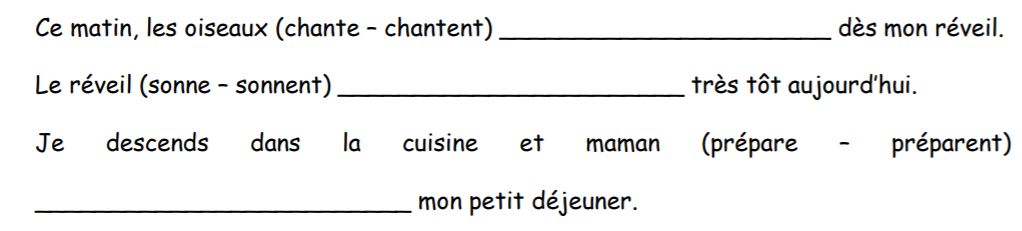 6)Grammaire : fais les exercices suivants : a) Dans les groupes de mots suivants entoure le nom :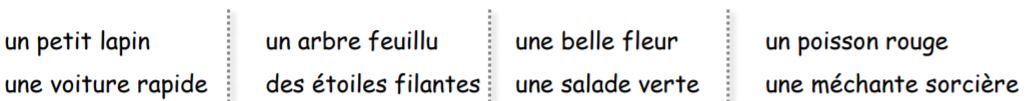 b) Souligne les noms dans les phrases suivantes :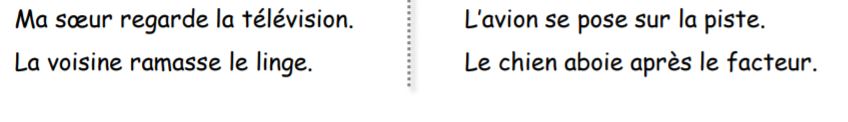 7)Lecture rapide 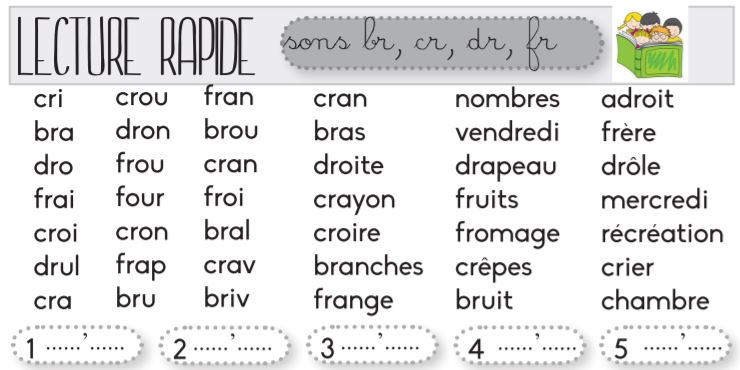 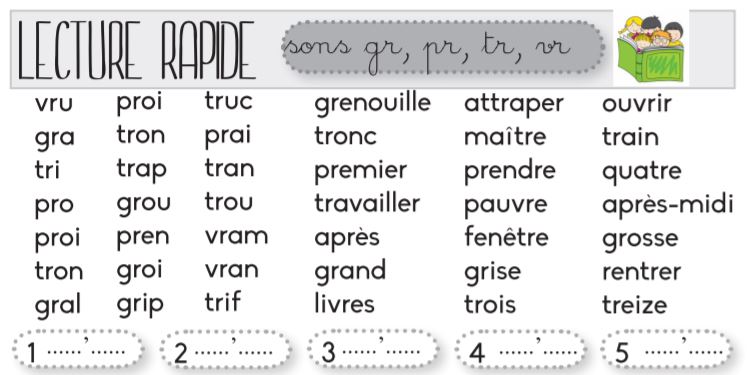 7) Nombre du jourL’élève complète la synthèse du nombre du jour (ci-joint) avec le nombre 523.Cinq-cent-vingt-trois                Impair      5c2d3u-1 = 522 / +1 = 524-10 = 513 / +10 = 533-100 = 423 / +100 = 623+ 1000 = 15238)Donne le nombre de centaines des nombres suivants : 2654 et 4850. Attention, il ne s’agit pas ici de donner le chiffre des centaines mais bien le nombre de centaines : 2654 : 26 centaines (26x 100 = 2600)4850 : 48 centaines (48x 100 = 4800) 9)Calcule le plus vite possible : 63x2 = 12631x5 = 155 10)Faire quelques problèmes du fichier problèmes. 